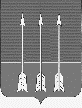 Администрация закрытого административно-территориальногообразования Озерный Тверской областиП О С Т А Н О В Л Е Н И Е30.08.2022                                                                                                       № 151  О внесении изменений в постановление администрации от 02.09.2021 № 312 «Об утверждении Положения об организации горячего питания обучающихся в муниципальных общеобразовательных учреждениях ЗАТО Озерный и порядке предоставления горячего питания отдельным категориям обучающихся»В соответствии со статьей 36 Устава ЗАТО Озерный администрация ЗАТО Озерный постановляет:В постановление администрации ЗАТО Озерный от 02.09.2021 № 312 «Об утверждении Положения об организации горячего питания обучающихся в муниципальных общеобразовательных учреждениях ЗАТО Озерный и порядке предоставления горячего питания отдельным категориям обучающихся» внести следующие изменения:	1.1. п. 2.5. таблицы 1 - Перечень документов изложить в следующей редакции:1.2. п. 2.5 Таблицы 2 - Вид бесплатного питания категорий обучающихся за счет средств бюджета изложить в следующей редакции:Постановление вступает в силу с 1 сентября 2022 года.Опубликовать постановление в газете «Дни Озерного» и разместить на официальном сайте муниципального образования ЗАТО Озерный в сети Интернет (www.ozerny.ru).Глава ЗАТО Озерный                                                                       Н.А. Яковлева2.5.Дети, прибывшие с территории ДНР, ЛНР и Украины1. Заявление родителя (законного представителя).2. Копия документа, удостоверяющего личность родителя (законного представителя).ежегодно до 1 июня, а также с момента поступления в общеобразовательное учреждение ЗАТО Озерный 2.5.2.5.Дети, прибывшие с территории ДНР, ЛНР и УкраиныОбед